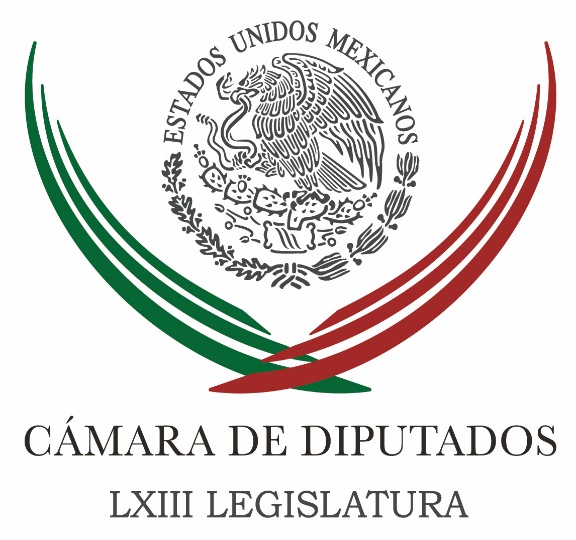 Carpeta InformativaMonitoreo Fin de SemanaResumen: México, país sin ley para periodistas, lamentan diputados del PANCrimen organizado ya favorece a Morena, acusa ZambranoProponen ampliar programas de protección civil para la ciudadaníaDiputada impulsa la participación femenina en la cienciaPromueve Partido Verde apoyar a jóvenes emprendedores’Llama diputada a garantizar estabilidad en empleos formalesIncremento de inversión, viable para beneficios económicos: SenadoPlantea PRD regular gasto en comunicación social del gobierno federalAmenaza a la seguridad nacional, robos a trenes, dice senador Casillas26 de mayo de 2018TEMA(S): Trabajo LegislativoFECHA: 26/05/208HORA: 17:50NOTICIERO: MVS.comEMISIÓN: Fin de SemanaESTACIÓN: InternetGRUPO: MVS0México es país sin ley para periodistas, lamentan diputados del PANLa bancada del Partido Acción Nacional en la Cámara  de Diputados lamentó que México siga siendo un "país sin ley" para los periodistas.La vicecoordinadora de Proceso Legislativo de la fracción, Eloísa Talavera, afirmó que el asesinato de la periodista Alicia Díaz González, perpetrado hace un par de días en Nuevo León, muestra que el Gobierno Federal ha sido incapaz de proteger los derechos de comunicadores y la libertad de expresión.Talavera Hernández enfatizó que las autoridades de los tres órdenes de gobierno están en deuda con los periodistas en México.Es condenable que autoridades y gobernantes hayan dejado de ver a los medios de comunicación y sus trabajadores como un elemento de fortalecimiento a la democracia, y los tomen por adversarios, como ha advertido la organización internacional Reporteros Sin Fronteras, refirió.“Esto es grave, peligroso, alarmante, debe atacarse decididamente desde el Congreso de la Unión con legislación inteligente, que provea a los periodistas y a los medios de comunicación de herramientas que les permitan realizar su labor con libertad y sin censura”, apuntó.La congresista recordó que el homicidio de Díaz González es el quinto en lo que va del 2018.Apuntó que del 2000 a la fecha, han sido asesinado 116 comunicadores y periodistas, y prácticamente ninguno de los casos se ha resuelto, por lo que la impunidad en la materia es de 99.6 por ciento.México es considerado el segundo país más peligroso para el ejercicio periodístico, solo después de Siria, que hace siete años está en guerra, según el Índice de Libertas de Prensa 2018, de Reporteros Sin Fronteras, refirió.Enfatizó que nuestro país ha creado instancias de protección a periodistas y defensores de derechos humanos, incluso cuenta con una fiscalía especializada para delitos contra la libertad de expresión, pero sus resultados son insuficientes si no es que nulos, puesto que no han atendido los casos registrados y tampoco han logrado prevenirlos.“Con más de un 99 por ciento de impunidad, se perpetúa y agrava el ciclo de violencia y abusos al no existir investigaciones serias y expeditas y sanciones por delitos en contra de periodistas”, recalcó, al reconocer que el reto de atender la problemática desde el ámbito parlamentario, quedará pendiente para la siguiente Legislatura. /jpc/mTEMA(S): Trabajo LegislativoFECHA: 26/05/2018HORA: 13:43NOTICIERO: Enfoque Noticias onlineEMISIÓN: Fin de semanaESTACION: InternetGRUPO: NRM Comunicaciones0Crimen organizado ya favorece a Morena, acusa ZambranoLa propuesta de Andrés Manuel López Obrador de dar amnistía a delincuentes ya está dando resultados, pues el crimen organizado sólo permite a Morena hacer campaña en zonas donde otros aspirantes han sido asesinados o han tenido que renunciar, alertó el diputado Jesús Zambrano.En el marco de una gira de acompañamiento a candidatos y candidatas frentistas en Yucatán, señaló que el planteamiento del abanderado de la coalición Juntos Haremos Historia está dando resultados "en los hechos" con el crimen organizado para que pueda ganar las elecciones presidenciales.El también coordinador de campañas locales de la coalición Por México al Frente expuso que hay regiones del país donde el crimen organizado amenaza y asesina a candidatos para que no entren a competir, mientras que los que quedan sean controlados por esos grupos delincuenciales.“Quizá con esto de la amnistía que ha ofrecido López Obrador para supuestamente lograr la paz y la tranquilidad y acabar con la violencia, la amnistía para los criminales y un pacto con ellos, resulta que en esas regiones están permitiendo hacer campaña a los candidatos de Morena, qué casualidad”, advirtió. /psg/m.TEMA(S): Trabajo LegislativoFECHA: 26/05/2018HORA: 09:00NOTICIERO: MVS.comEMISIÓN: Fin de SemanaESTACIÓN: InternetGRUPO: MVS0Proponen ampliar programas de protección civil para la ciudadaníaLa secretaria de la Comisión de Defensa Nacional de la Cámara de Diputados, Cristina Gaytán, propuso ampliar la matrícula de programas de formación de protección civil y gestión integral de riesgos.En un punto de acuerdo, la legisladora del Partido de la Revolución Democrática se pronunció porque el Centro Nacional de Prevención de Desastres implemente un plan de certificación de instancias de protección civil en entidades federativas y municipios.Consideró que esas medidas contribuirían a dar a la ciudadanía más y mejores herramientas para prevenir y reducir riesgos ante desastres, así como fomentar la cultura en este ámbito.En el documento presentado ante la Comisión Permanente y turnado a la Primera Comisión, señaló que ante los sismos del año pasado que ocasionaron cuantiosos daños, se requiere fortalecer y ampliar las capacidades de la ciudadanía en prevención y de reducción de riesgos.Recordó que los temblores de septiembre afectaron principalmente a los estados de México, Morelos, Puebla, Guerrero, Chiapas, Oaxaca y la Ciudad de México, donde cientos de personas perdieron su vivienda o la posibilidad de habitar en ella y muchas más han resultado seriamente dañadas.Recordó que el Cenapred tiene la misión "salvaguardar en todo momento la vida, los bienes e infraestructura de los mexicanos a través de la gestión continua de políticas públicas para la prevención y reducción de riesgos de desastres, por medio de la investigación y el monitoreo de fenómenos perturbadores, así como la formación educativa y la difusión de la cultura de protección civil, con objeto de lograr una sociedad más resiliente".Además, este centro cuenta con la Escuela Nacional de Protección Civil, institución educativa de tipo medio superior y superior orientada a la formación y capacitación de técnicos, profesionales y especialistas en materia de protección civil y gestión integral del riesgo.La Enaproc tiene un conjunto de programas de formación a distancia dirigidos al público en general, entre los que destacan: Técnico Básico en Gestión Integral del Riesgo, Los desastres y sus efectos psicológicos, Evaluación de estructuras y Prevención de riesgos en tu escuela, entre otros. /jpc/mTEMA(S): Trabajo LegislativoFECHA: 26/05/2018HORA: 11:11NOTICIERO: NotimexEMISIÓN: Fin de SemanaESTACIÓN: InternetGRUPO: Gubernamental0Diputada impulsa la participación femenina en la cienciaLa diputada del Partido Acción Nacional, María Eloísa Talavera impulsa una iniciativa para que el Sistema Nacional de Investigadores diseñe, implemente y evalúe políticas públicas destinadas a incrementar la participación de las mujeres en la actividad inventiva.La integrante de la Comisión de Ciencia y Tecnología señaló que es necesario aumentar la participación de las mujeres en la productividad científica, ya que en la mayoría de los estados del país no rebasan las 10 solicitudes de patentes por año, en donde colaboren con sus inventos.Talavera Hernández refirió que la participación de mujeres en el Sistema Nacional de Investigadores es de 36 por ciento, a pesar de que el Consejo Nacional de Ciencia y Tecnología lo considera como un tema prioritario.Resaltó que, de acuerdo con el estudio “Estado General de la Propiedad Intelectual en México” del Centro de Análisis para la Investigación en Innovación, existen varios estados donde, del total de patentes otorgadas en 2015, ninguna es de una mujer.Según el Banco Interamericano de Desarrollo, la brecha de género y la productividad científica en países con ingreso mediano, como México, así como la desigualdad entre mujeres y hombres impiden promover a las científicas a rangos académicos superiores.En ese sentido, explicó que uno de los objetivos de la reforma que impulsa consiste en dar al Instituto Mexicano de la Propiedad Industrial (IMPI) la facultad para diseñar e implementar políticas públicas destinadas a aumentar la participación de las mujeres en la creación de inventos.Recordó que, en 2015, México adoptó, junto con 192 países, la Agenda 2030 para el Desarrollo Sostenible, de las Naciones Unidas, la cual establece entre sus objetivos lograr la igualdad de género, así como buscar el empoderamiento de las mujeres, al fortalecer políticas acertadas y leyes aplicables que las impulsen en todos los niveles.La reforma, que adiciona un inciso a la fracción XII del artículo 6 de la Ley de la Propiedad Industrial y que fue enviada a la Comisión de Economía para su análisis, también propone generar políticas públicas que fomenten y protejan los derechos de propiedad industrial, principalmente en el ámbito de la innovación y creación inventiva a nivel estatal.Además, plantea celebrar convenios con otros organismos tanto del gobierno federal como estatales e instituciones públicas o privadas que impulsen al sector.Señala que el desempeño por entidades federativas es desigual, ya que de 2013 a 2016, Nayarit, Campeche, Baja California Sur y Tlaxcala no rebasaron las 10 solicitudes de patente por año; en tanto, la Ciudad de México presentó más de 300 peticiones en ese mismo periodo.Nuevo León, Jalisco y el Estado de México también ocupan los primeros lugares en solicitudes de patentes presentadas; en tanto, Nayarit, Tlaxcala y Guerrero registran entre una y tres por año, precisa.“La evidencia muestra que en México es posible encontrar diferencias muy importantes entre los estados, no sólo en términos geográficos, culturales, de población o territorio, sino en elementos importantes como la innovación, por lo que es necesario realizar esfuerzos que reduzcan la brecha en actividades inventivas”, finalizó. /jpc/mTEMA(S): Trabajo LegislativoFECHA: 26/05/2018HORA: 09:27NOTICIERO: Excélsior.comEMISIÓN: Fin de SemanaESTACIÓN: InternetGRUPO: Excélsior0Promueve Partido Verde apoyar a jóvenes emprendedoresPara brindar más oportunidades a jóvenes menores a 29 años y puedan desarrollarse de manera profesional, el Partido Verde propuso reformas fiscales para crear un fondo que fomente las iniciativas de autoempleo que desarrollen los jóvenes emprendedores, esto con la finalidad de disminuir el desempleo, generar competitividad y mejorar las condiciones de vida de este sector de la población.Arturo Álvarez Angli diputado del Partido Verde comentó que el principal problema que enfrenta la juventud en México es que inician su desarrollo personal en condiciones desfavorables, debido principalmente a las pocas oportunidades que tienen para ingresar al mercado laboral.El legislador del Verde dijo que, según una encuesta del INEGI, en el 2016 había un total de 19.9 millones de jóvenes entre 20 y 29 años de edad; mientras que la Encuesta Nacional de Ocupación y Empleo, del segundo trimestre de 2017, 770 mil jóvenes, con ese mismo rango de edad, estaban desempleados.Álvarez Angli agregó que aun cuando el Gobierno federal ha impulsado proyectos que promueven la inclusión financiera de jóvenes emprendedores, como el Programa Crédito Joven, dichos apoyos son insuficientes.“Por ello, el Partido Verde propone la creación de un fondo de financiamiento –que requerirá una inversión del 0.25 por ciento de los ingresos generados por el IEPS- para beneficiar, en una primera etapa, a más de 21 mil jóvenes emprendedores, y brindarles las herramientas necesarias para su desarrollo personal”, concluyó el ecologista. /lgg/mTEMA(S): Trabajo LegislativoFECHA: 26/05/2018HORA: 10:16NOTICIERO: NotimexEMISIÓN: Fin de SemanaESTACIÓN: InternetGRUPO: Gubernamental0Llama diputada a garantizar estabilidad en empleos formalesLa diputada federal de Nueva Alianza, Josefina González Luna, llamó a las empresas y a los sectores productivos del país a promover y garantizar la estabilidad de los empleos formales en beneficio de los mexicanos, principalmente los jóvenes.Mencionó que, de acuerdo con la Comisión Nacional del Sistema de Ahorro para el Retiro, un trabajador debe cotizar por lo menos 24 años en un empleo estable para contar con una pensión para su retiro, el equivalente a mil 250 semanas.Por ello urgió a privilegiar empleos con garantías laborales que permitan al trabajador promedio ahorrar para acceder a una vivienda propia, así como insistir en promocionar una cultura del ahorro para aspectos como el retiro y vivienda.La también secretaria de la Comisión de Seguridad Social de la Cámara de Diputados aseveró que contar con un empleo estable y digno es la clave para consolidar uno de los pilares del desarrollo económico y se asegura un retiro digno para los trabajadores.En ese sentido resaltó que en lo que va de la actual administración federal se han creado prácticamente 3.6 millones de empleos de tipo formal, cifra 2.1 veces mayor que en el mismo periodo del sexenio pasado, e incluso superior a los empleos creados en los últimos 12 años.Ante ello González Luna aseveró que es indispensable continuar por ese camino para garantizar a los trabajadores y a sus familias, las condiciones necesarias que les permitan desarrollarse de manera integral. /jpc/mTEMA(S): Trabajo LegislativoFECHA: 26/05/2018HORA: 18:00NOTICIERO: MVS.comEMISIÓN: Fin de SemanaESTACIÓN: InternetGRUPO: MVS0Incremento de inversión, viable para beneficios económicos: SenadoEl Instituto Belisario Domínguez del Senado de la República aseguró que incrementar la inversión pública en infraestructura es una medida factible para nuestro país y podría generar beneficios económicos importantes.En una investigación, el IBD resaltó que el índice de infraestructura total en nuestro país está por debajo del de economías desarrolladas, como Japón, Alemania y Estados Unidos; e incluso de economías emergentes, como China.Señaló que la infraestructura de transporte también está por debajo de las economías desarrolladas y de países emergentes, mientras que, en materia de telefonía y electricidad, México se ve superado por economías desarrolladas y de países latinoamericanos.La investigación del IBD indica que para que los países latinoamericanos logren aproximarse al nivel de infraestructura de economías desarrolladas, se requiere que, en un horizonte de 20 años, aumenten su gasto anual en inversión entre tres y seis por ciento del PIB.Para ello, plantea un modelo de equilibrio general y un aumento del gasto público en inversión de un 2.5 por ciento del PIB en el año base a un 3.9 por ciento en el décimo año, el cual deberá mantenerse en los años posteriores.El estudio del IBD señala que el mecanismo de financiamiento para ampliar el acervo de infraestructura en el corto plazo podría ser la deuda pública, mientras que los impuestos al consumo o al ingreso se constituirían como la fuente de recursos de largo plazo.De acuerdo con el modelo, si México lograra alcanzar una eficiencia de 100 por ciento en la inversión en infraestructura y empleara un mecanismo de financiamiento soportado por el ISR, se podría generar un crecimiento real del PIB de hasta 27.6 por ciento en el largo plazo. /jpc/mTEMA(S): Trabajo LegislativoFECHA: 26/05/208HORA: 11:50NOTICIERO: MVS.comEMISIÓN: Fin de SemanaESTACIÓN: InternetGRUPO: MVS0Plantea PRD regular gasto en comunicación social del gobierno federalEl senador por el PRD, Isidro Pedraza Chávez, propuso establecer un tope de 0.05 por ciento del Presupuesto de Egresos de la Federación para el gasto en comunicación social del gobierno federal.En una iniciativa, el senador perredista destacó la necesidad de contar con mecanismos de control sobre el gasto público en materia de comunicación social y establecer una distribución lógica y equitativa del dinero.Señaló que, si bien el pasado 11 de mayo se promulgó la nueva Ley General de Comunicación Social, ésta no contempla topes claros al gasto y permite mantener la discrecionalidad en la contratación.Isidro Pedraza advirtió que la actual administración se ha caracterizado por el uso desmesurado de recursos públicos, en la mayoría de los casos de forma desmesurada.Detalló que de 2013 a 2017 el gasto en publicidad alcanzó los 38 mil 232 millones de pesos, lo cual difiere enormemente con los 15 mil 195 millones aprobados a principios de cada año para este rubro.Ante esta situación, el senador perredista subrayó que es necesario contar con una legislación que ponga un límite, regule el gasto y proporcione los mecanismos necesarios para controlar el gasto en comunicación social. /jpc/mTEMA(S): Trabajo LegislativoFECHA: 26/05/2018HORA: 16:56NOTICIERO: El Universal onlineEMISIÓN: Fin de SemanaESTACIÓN: InternetGRUPO: El Universal0Amenaza a la seguridad nacional, robos a trenes, dice senador CasillasTipificar como amenaza grave a la seguridad nacional la destrucción de vías férreas y el robo de las mercancías que se transporten en ferrocarril, propuso el senador Jesús Casillas Romero y urgió al Congreso al estudio y dictamen de su reciente iniciativa de reformas sobre este problema y que sea discutido y votado en un periodo extraordinario que eventualmente sea convocado enseguida de las elecciones de julio próximo.El priísta Jesús Casillas Romero acusó que el asalto a trenes y la destrucción de vías férreas han tenido en los últimos tres años un crecimiento exponencial.Dijo que estos delitos deben ser considerados como amenazas a la seguridad nacional y a que se castiguen con penas de dos a nueve años de prisión y multas de 200 a mil Unidades de Medida y Actualización.Señaló en entrevista que cuando el objeto del delito sean las vías férreas, sus partes o equipo ferroviario, los bienes, valores o mercancías que se transporte por ese medio, la pena aumente hasta la mitad del castigo.Arrojar obstáculos para interrumpir el paso del tren, el castigo propuesto por Casillas Romero es de tres meses a un año de prisión y multa de 200 a mil UMA.Los ataques a las vías y asaltos a trenes se cometen por parte del crimen organizado y mientras crece el número de casos, el margen de impunidad se mantiene muy alto, lamentó.Aún más, dijo, "hay robo de las misma vías, y por ello se hace necesario que sean aprobadas reformas en esta materia". Subrayó que una propuesta espejo ha sido presentada en la Cámara de Diputados.Citó un reporte en materia de seguridad del Sistema Ferroviario Mexicano, del primer trimestre de 2017, que registró 576 eventos de robo y dos mil 673 actos de vandalismo.Los robos ocurridos entre julio y septiembre de 2017 aumentaron 7.6 veces, respecto de ese primer trimestre, señaló el senador Casillas Romero para ilustrar la urgencia que impone este problema.El proyecto del senador priísta señala adiciones a la Ley de Seguridad Nacional, a la Ley de Vías Generales de Comunicación y a la Ley Orgánica del Poder Judicial de la Federación. /jpc/mINFORMACIÓN GENERALVoto foráneo costó 5.9 millones de dólaresLuego de que se dio a conocer que cada uno de los 181 mil 256 paquetes del voto de los mexicanos en el extranjero cuesta 33 dólares al erario público, el consejero del INE, Enrique Andrade, consideró que sí es costoso, pero se justifica al tratarse de connacionales que envían remesas y que están al pendiente de la democracia en el país. En total, el Instituto Nacional Electoral destinó 5 millones 981 mil 448 dólares para el envío y regreso de los paquetes electorales, en el extranjero. (Excélsior online)El PAN se desistirá de impugnación por boletasPese a su interés para dar certeza a la elección del próximo 1 de julio, el Partido Acción Nacional se desistirá de la impugnación que presentó ante el Tribunal Electoral del Poder Judicial de la Federación. Lo anterior, luego de conocer el informe de Talleres Gráficos, en donde se detalla que una reimpresión comprometería los plazos para tenerlas a tiempo. En un comunicado, Acción Nacional aclara que en todo momento buscó dar certeza a la elección, y lamenta profundamente que la boleta para elegir al próximo Presidente de México vaya a generar confusión entre los votantes y, seguramente, incrementar sustancialmente los votos nulos en la elección. (Enfoque Noticias online)Propuestas de Meade garantizan estabilidad y paz social: CROCPara la Confederación Revolucionaria de Obreros y Campesinos, las propuestas del candidato a la Presidencia de la República de la coalición Todos por México, José Antonio Meade Kuribreña, garantizan estabilidad económica y paz social para el país. El secretario general del organismo, Isaías González Cuevas, aseguró que el aspirante presidencial es un hombre honorable, con amplios conocimientos en materia económica, política exterior y desarrollo social y muy preparado para enfrentar y resolver cualquier contingencia. (MVS Noticias online)Meade ofrece más seguridad para el transporte en EdomexUn transporte más seguro para trabajadores y estudiantes, en el Estado de México, fue la principal oferta del candidato de la coalición Todos por México, José Antonio Meade Kuribreña. El aspirante presidencial realizó el encuentro Avanzar contigo, en la colonia Casco de San Juan, ante habitantes de este municipio, Amecameca, Juchitepec, Ozumba, Tlalmanalco, y de la zona de los volcanes. (Excélsior online)Modelo de evaluación atenderá fallas del sistema educativo: MeadeAl modelo de evaluación será revisado para que atienda a las fallas del sistema educativo, afirmó el candidato de la coalición Todos por México, José Antonio Meade Kuribreña, en un encuentro con maestros en la Arena México. “Aquí quiero ser muy puntual y muy preciso, el modelo de evaluación será contextualizado y formativo, para que sea de verdad útil para mejorar la educación, apoyar la profesionalización docente y resolver las fallas del Sistema Educativo”, expresó el candidato. (Excélsior online)Chocan camiones con simpatizantes de Meade; hay 20 lesionadosVeinte  lesionados dejó el choque frontal de camiones de las rutas 4 y 11 de Zacatecas, uno de los cuales transportaban personas a sus comunidades, luego de asistir a un mitin que encabezó el candidato presidencial José Antonio Meade. El otro regresaba de transportar también, de retorno a sus comunidades, a asistentes al mismo mitin. (Aristegui Noticias online)Pedirá AMLO observadores electorales para Puebla y VeracruzAndrés Manuel López Obrador, pedirá a representantes de partidos políticos de otros países y de organismos internacionales que acudan como observadores electorales durante el proceso electoral en los estados de Puebla y Veracruz. Esto, afirmó el candidato de la coalición Juntos Haremos Historia a la Presidencia de la República, debido a que la esposa y el hijo de los actuales gobernadores de Puebla y Veracruz, respectivamente, son candidatos a sucederlos, lo que el tabasqueño interpretó como nepotismo. (Excélsior online)Como Nestora, yo también fui perseguido hace 20 años: AMLOAndrés Manuel López Obrador recordó que como a la ex líder de la policía comunitaria de Olinalá, Guerrero, Nestora Salgado, él también fue perseguido por la justicia hace 20 años por once delitos y una orden de aprehensión. Luego de un mitin ante unas dos mil personas en este municipio poblano, el abanderado de la coalición Morena-PES-PT sostuvo que siempre a los luchadores sociales se les persigue con denuncias fabricadas. (El Universal online)Anaya afirma que AMLO está rodeado de delincuentesEl candidato de la coalición Por México al Frente, Ricardo Anaya, acude por primera vez en su campaña presidencial a Michoacán, donde se comprometió a crear una nueva estrategia de seguridad con un combate frontal al crimen organizado para recuperar la tranquilidad de las familias, porque sería absurdo seguir con las mismas medidas de los últimos 12 años; y señaló que, contrario a lo que propone Andrés Manuel López Obrador, quien se ha rodeado de delincuentes, ellos buscan implementar una propuesta integral para recuperar la paz. (Noticias MVS online)PAN condena ataque a equipo de campaña, exige seguridad al GobiernoEl presidente del Comité Ejecutivo Nacional de PAN, Damián Zepeda, condenó el ataque armado al equipo de campaña del candidato a diputado local en San Luis Potosí, Ricardo Villarreal. “Condenamos el cobarde ataque al equipo de nuestro candidato a dip local en San Luis, Ricardo Villarreal, tragedia que causó una muerte y heridos. Exigimos al Gob que haga su trabajo y garantice la seguridad de los mexicanos. Basta de violencia. Nuestra solidaridad con la familia”, señaló en Twitter. (24 Horas online)Atacan a equipo de campaña del panista Villarreal en SLP; hay un muertoUn ataque a balazos contra la casa de brigadistas de campaña de Ricardo Villarreal Loo, candidato a diputado local en San Luis Potosí, dejó como saldo una persona muerta y tres heridas. Al momento no hay información oficial sobre el móvil del ataque; sin embargo, en un tuit, el candidato del VI Distrito apuntó “Gracias @XavierAzuaraSLP aquí nadie da un paso atrás, San Luis no merece vivir con miedo”. (24 Horas online)No creo en encuestas, hago mis propias predicciones: 'El Bronco'El candidato presidencial por la vía independiente Jaime Rodríguez Calderón señaló que él no cree en las encuestas, ya que no reflejan la realidad en torno a las preferencias electorales y según él son manipuladas. “Yo no creo en las encuestas, en Nuevo León yo tenía el dos por ciento de posibilidades y terminé con el 52 por ciento en 60 días. Nosotros quizá porque no les pagamos a los encuestadores no salimos en las encuestas”, dijo. (Noticias MVS online)El Canal Nacional, también es riqueza social: SheinbaumLa candidata a Jefa de Gobierno por la coalición Juntos Haremos Historia, Claudia Sheinbaum, consideró que el Canal Nacional, ubicado en las delegaciones Coyoacán, Iztapalapa y Xochimilco, además de representar una riqueza histórica, biológica y cultural, también es social, por las organizaciones civiles que lo han rescatado y defendido. (Excélsior online)Pide Arriola a consejeros 'no hacerse de la vista gorda'Mikel Arriola, candidato del PRI al gobierno capitalino, hizo un llamado a los consejeros electorales de la Ciudad de México a “no hacerse de la vista gorda” y cumplan con su misión de garantizar elecciones equitativas. "Quiero decirles a los consejeros; que son funcionarios públicos, que se comprometieron a cumplir con la ley electoral y que ganan dinero público; a que no se hagan de la ‘vista gorda’ porque deben su cargo a un político del PRD", afirmó. (Excélsior online)Mikel se compromete a renovar 25 mil microbuses en la capitalEl candidato del PRI a la Jefatura de Gobierno de la Ciudad de México, Mikel Arriola, se comprometió a renovar 25 mil microbuses para que sean más cómodos y seguros para los usuarios. Durante un evento en el parque Alameda del Sur, en la delegación Iztapalapa, aseveró que es necesario mejorar esas unidades que diariamente transportan a miles de personas. (Enfoque Noticias online)Barrales no permitirá retrocesos en derechos y libertades LGBT+La candidata a jefa de Gobierno de la coalición Por la Ciudad de México al Frente, Alejandra Barrales, aseveró que no se dará ni un paso atrás en los derechos y libertades que ha conquistado la comunidad LGBTTTI. La abanderada de los partidos de la Revolución Democrática, Acción Nacional y Movimiento Ciudadano indicó que “no se permitirá el retroceso de quienes piensan que los derechos son una moda”. (Excélsior online)Choque en Uganda deja al menos 40 muertosMás de 40 personas murieron hoy en un accidente de autobús en el que se vieron involucrados un tractor y un camión en el distrito de Kiryandongo, en el noroeste de Uganda, informó hoy la Cruz Roja ugandesa. El choque tuvo lugar en la noche del viernes al sábado en el distrito de Kiryandongo, a unos 220 kilómetros al norte de Kampala, la capital, anunció un portavoz de la policía, Emilian Kayima, que por su parte habló de al menos 22 muertos. (Excélsior online)